Тема: «Перенос слова»Цель: 1)на основе  занимательной литературы  научить детей  правилам переноса;      2)научить также правильно переносить слова с удвоенными       согласными;3) воспитание внимательности. Оборудование: таблицы к теме, рисункиХод урока: I . Организационный момент.1.	Подготовка учащихся к уроку.II.	Чистописание.
Учитель:-Ребята ,отгадайте загадку:Сестра к брату идёт в гости , а он от неё прячется.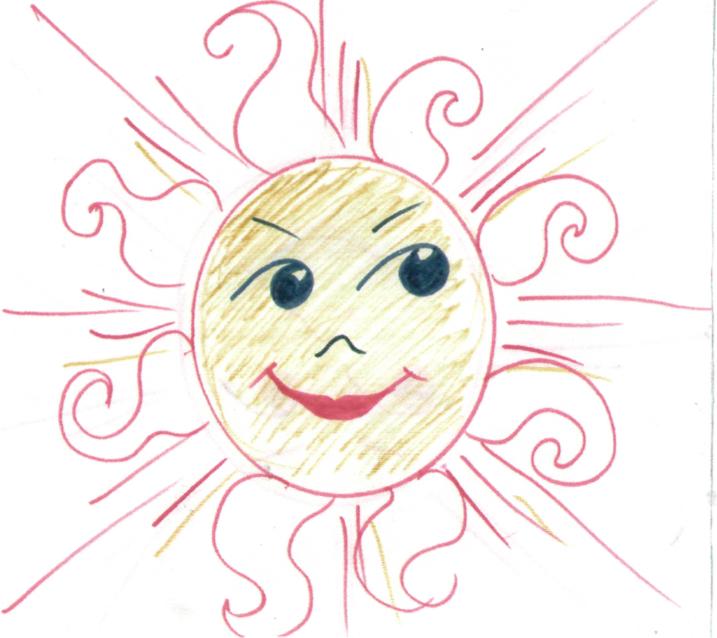 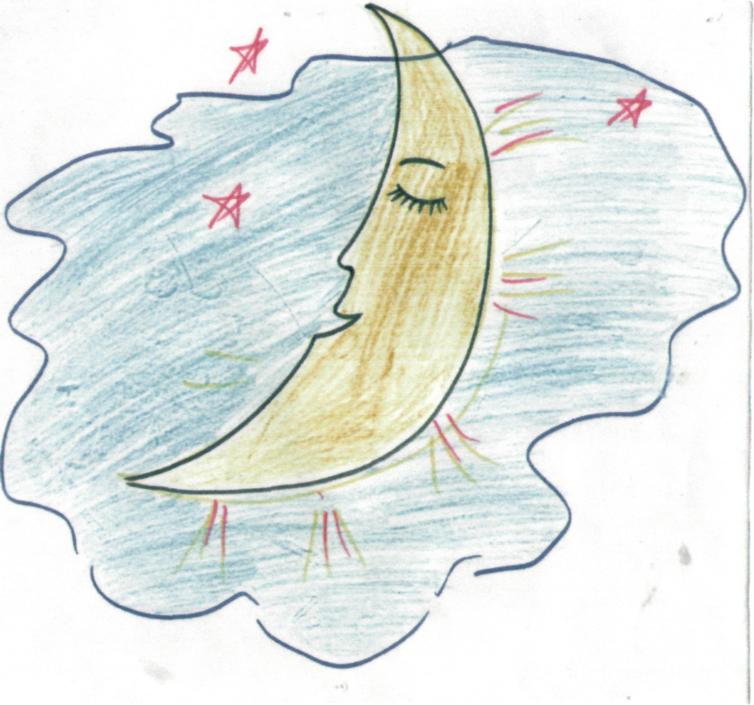 Учащиеся: Это солнце и месяц.Учитель: -Правильно. А теперь, давайте,   проведём чистописание.Со   ся   солнце    месяцIII. Формирование новых знаний  и понятий.Учитель: -Сегодня мы будем наблюдать за тем, как  надо   переносить слова,   а вы попробуйте   составить в конце урока  рассказ о правилах переноса.Мы изучали перенос,Вот как слова я перенос.Едва-   е-дваИ полдучил за это два.Укол - у-кол.И получил за это кол.Опять - о-пятъТеперь,   наверно будет пять?-А как вы   думаете?Учащиеся: -Нет, пять за этот ответ поставить нельзя.Потому что одну букву нельзя переносить на новую строку   и нельзя оставлять на строке.Учитель: -Давайте, назовём из стихотворения слова,   хотя и состоятИз двух слогов, но не переносятся.У-кол   о-пять-А как переносится слово едва?-Ед-ва.На доске:МЫ     ИЗУЧ-  АЕМ       ПЕРЕНОС.-В чём моя ошибка?Учащиеся:-Слово изучаем  неправильно разделено на слоги.Учитель: А как правильно разделить это слово на слоги для переноса?Уч-ся: -изу-чаем или изуча-ем.Учитель: -Выходит, это слово   можно разделить двумя  способами. Запишите  оба варианта в тетради. А перед этим, давайте вспомним, как  надо сидеть при письме.Учитель:  -Какое же открытие вы сегодня сделали?Уч-ся:-Чтобы правильно перенести слово, нужно уметь правильно разделить на слоги.Учитель:- А теперь давайте, внимательно прочитаем текст.( Слово паук голосом разделяем на два слога.)Шёл ёж. Глядь- зверь не зверь.-Ты кто?-Паук.-Паук? Кыш!-Как так кыш!-А вот так-кыш, и все  тут.Ёж смел.А тот -трус, шмыг в  щель!-Ну друг, в чём тут суть?-В чём соль, а?-Ответьте,почему в этом тексте    слово паук лишнее?Учащиеся: Потому что в этом слове- два слога,   а в остальных по одному.Учитель: Мы можем слово паук разделить для переноса ?Учащиеся: Да.Учитель: А как это  сделать?Учащиеся: Па-ук.Учитель: А остальные слова мы можем разделить для переноса?Учащиеся: Нет.Учитель: Почему?Учащиеся: Они состоят из одного слога.Учитель:    -Какой же можно сделать вывод?Учащиеся:—Слова из одного слога переносить нельзя.IV.Зрительно- слуховой диктант.На доске:Язык родной-  дружи со мной.Учитель:  Язык родной, дружи со мной. Так будет, если мы знаем правила русского  языка, в том числе и правила переноса. Какие слова из этого предложения можно разделить на слоги?Учащиеся: Слова- язык, родной, дружи.Учитель :Найдите общее в этих словах.Учащиеся: Все слова состоят из двух слогов.Учитель: Какое    слово отличается?Уч-ся: Слово язык.Учител ь :Почему?Уч-ся: Его нельзя переносить.Учитель: Правильно, это правило это мы уже знаем.Слово делится на части-Ах, какое это счастье!Может каждый грамотейДелать слово из частей. Посмотрите на доску. Как вы думаете,   какие слова здесь написаны? Запишите их в тетрадь. На доске:НА    ПРУ    ЖИ	ШИ  НЫ   МА-Hа доске записаны слова пружина, машина.   -Из скольких   слогов состоят   эти слова?-Из трёх.-А теперь,	запишите  эти слова  для переноса.Пру-жина	ма-шинаПружи-на	маши-наУчитель: Сколько способов переноса вы заметили  для трехсложных слов?Учащиеся:   У трёхсложных слов   два способа переноса. Придумайте свои. (Су-мочка, звёз-дочка, ба-бочка, ка-питан.)V. Физкультминутка.Учитель: Давайте повторим  скороговоркой  алфавит.А,б,в,г,д,Е,ё,ж,з,и,Й,к.л,м,н,0,п,р,с,т,У,ф,х,ц,ч,Ш,щ,ъ,ыь,э,ю,я.А теперь:Вы подумайте о чуде:Сколько букв-сестёр родных?Тридцать три? А сколько людиМогут слов   сложить из них?Учащиеся: Много.Учитель: От слова ёж образуйте однокоренные слова, которые можно разделить для переноса.Учащиеся: Ежата, ежиха, ежовый, ежонок, ёжики.Учитель: Чем интересны эти слова? Из скольких слогов они состоят?Учащиеся: Из трёх.Учитель: Запишите любые три и разделите их для переноса.(Учитель пишет на доске все слова)-Как вы  видите,слово состоит  из трёх слогов, а перенести его можно только одним способом.Какой вывод вы сделаете?Учащиеся:не всегда  у трёхсложных слов 2 способа перенроса.На доске:Эти буквы-близнецыУдалые  молодцы.Ты одной закончи строчку А с другой её начни. Вот так:Ан-на, Ген-надий, Ин-на. При переносе слов двойные согласные разделяются:  касс-са. груп-па.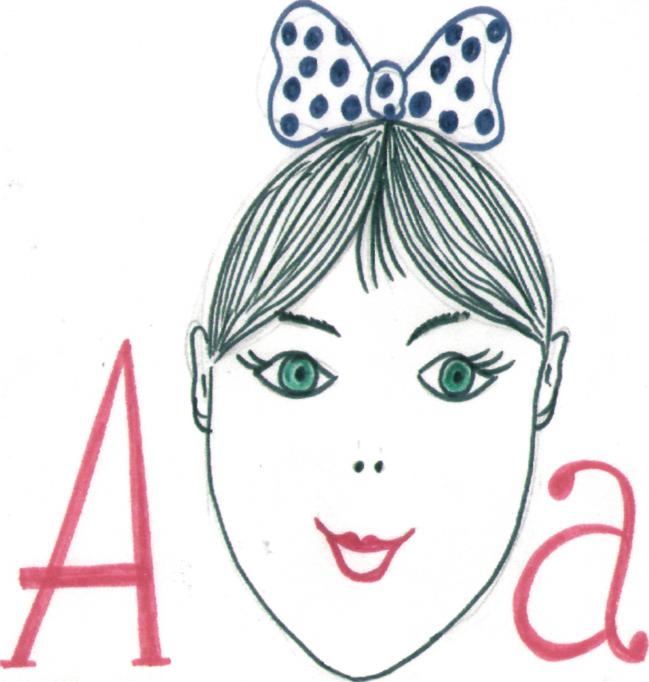 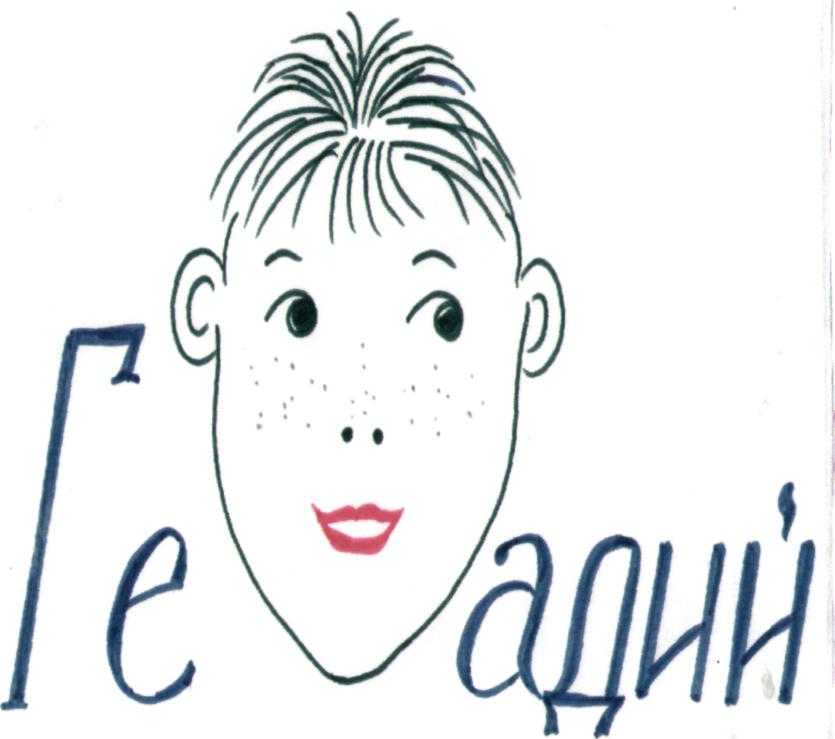 На доске:Эмма, Инна, Анна, класс, Телеграмма и рассказ. Русский, касса,группа, тонна, Пассажир,шоссе, колонна. -Правильно разделите  эти слова для переноса. А как вы думаете,как переносятся следующие слова:1. Стройка, хозяйка, лейка, чайник. 2.Пальто, письмо, деньги. При переносе буква  й и ь    остаются в первой части  слова.-А теперь, давайте, делаем вывод. Повторим все правила. -Молодцы!Теперь мы точно можем сказать так: ВСЕ     ЗНАКОМЫ С  ПЕРЕНОСОМ, НЕ ОСТАНЕМСЯ    МЫ С НОСОМ. VI.Подведение итогов урока.Выставление оценок.2.Домашнее задание. (Написать 15 слов, которые нельзя переносить.)